北京大学互联网+与股权投资实战班招生简章 引领时代  创新投资  产业优化  资本升级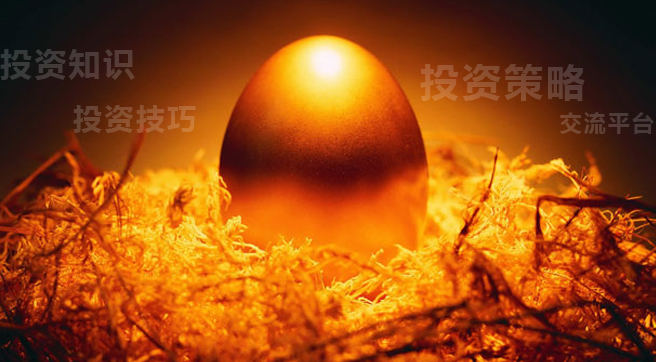 ▍课程背景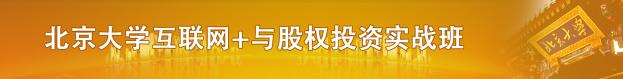 当前，创新创业蔚然成风，互联网精神及技术所带来的新型投融资模式，深刻地影响着中国经济的发展。政府在工作报告中明确提出“互联网+”行动计划：制定“互联网+”行动计划，推动移动互联网、云计算、大数据、物联网等与现代制造业结合，促进电子商务、工业互联网和互联网金融健康发展，引导互联网企业拓展国际市场。它具有资源开放化、成本集约化、选择市场化、渠道自主化、用户行为价值化等优点，因此对传统金融行业形成了较大冲击，并且在融通资金、资金供需匹配等方面日益向传统金融核心领域拓展，为企业融资开辟新的融资渠道，也给金融机构带来巨大的机遇与挑战。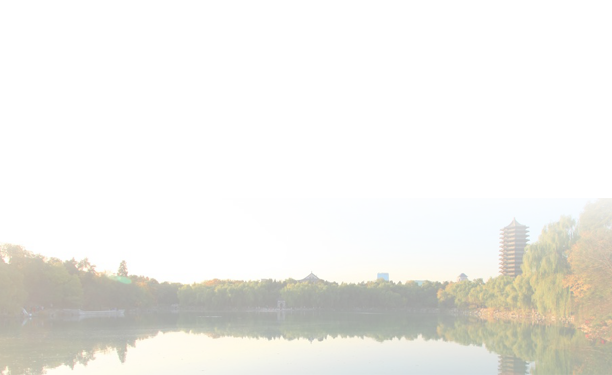 “互联网+”的飞速发展加速了中国股权融资大时代的到来。这样的背景以及行业发展趋势下，北京大学信息学院作为信息产业的桥头堡，前沿科技的孵化地，在推动我国信息产业发展中占有重要地位和得天独厚的优势，特开设北京大学互联网+与股权投资实战班，为广大优秀企业家提供最前沿的互联网投资知识，最前瞻的互联网投资策略，最先进的互联网投资技巧，最高端的学员交流平台，使得大家在新的历史时期跟上互联网投资的时代步伐，提升竞争力，发挥影响力，实现跨越式发展。▍课程特色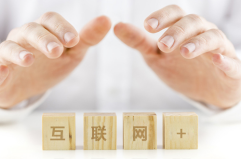 ◆引领时代    研判全球互联网时代股权投资趋势，应对互联网时代投资机会与挑战；解析互联网投资产业发展，重塑互联网投资产业新格局。◆实战课堂    独家解析“博雅案例库”，将晦涩艰深的互联网投资专业知识转化为生动易懂的案例教学。突出案例讨论，安排企业参观、现场教学、案例实操和证券交易所上市模拟等教学方式，探寻资本运作的奥秘。◆顶级师资 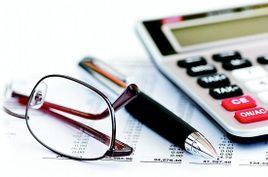     最新的前沿知识讲授及案例分析，配备雄厚师资团队，汇集国家相关部门领导和著名高校的一流学者专家，以及国内外金融领域的顶级实战精英，为学员投融资创新实践打下坚实基础。◆定向指导针对不同行业进行专业化、个性化指导，从资金融通、支付和信息中介等各方面重新认识企业参与投资的方向，让学员最有效地实现企业的投资升级和产业优化。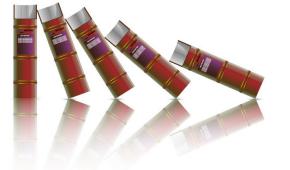 ◆资本对接全方位互动、多角度对接，基于中心已有的几万名企业家资源，通过学员与学员之间、学员与学校之间的深入互动、资源共享，实现高附加值、高技术门槛的创新型资本对接。◆高端论坛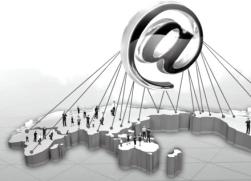 互联网投资领域前沿专家学者、互联网巨头分享热点、把脉发展方向；与管理、国学、金融、地产等万名企业家同台交流，积累广阔人脉。◆同学联谊会打造最具活力、契合点的同学经济体，整合全国各地精英同学资源，终身受益；成立博雅总裁同学会，以“学习、提升、真诚、合作、共赢”为宗旨，增进学员交流、提升企业竞争力。▍招生对象◆传统民营企业董事长、总经理、总裁等高级领导者◆商业银行、保险公司、证券公司、基金公司等金融机构的高层管理者◆互联网金融创业者、投资者、电商公司高层管理者◆其他有志于从事互联网投资的企业高层管理者▍课程设置▍部分师资吉姆·罗杰斯  国际金融大师，和索罗斯、巴菲特齐名的三大投资巨头之一黄  嵩  北京大学投资银行学会会长，著名金融实战专家袁  征  北京大学信息学院高层培训中心投融资专家委员会主任曹乃承  北京大学信息学院高层培训中心电商专家委员会主任骆永华  北京大学信息学院高层培训中心电商专家委员会研究员唐  彬  易宝支付CEO及联合创始人黄超达  天使街董事长兼CEO邓  锋  北极光创投创始人，董事总经理戴赛鹰  三个爸爸联合创始人兼CEO滕  放  特许金融分析师，INNOTREE联合创始人黄  震  中央财经大学法学院教授、金融法研究所所长，《互联网金融》总编辑王承远  中国工商银行资产托管部副总经理程  华  中国人民大学经济学院副教授，网络产业经济学研究专家罗明雄  2013中国互联网金融十大领军人物,中关村创业投资与股权投资基金协会副秘书长，国内首部深度剖析互联网金融的著作《互联网金融》作者▍课程时间每个月上课2天，上八次课，共16天。▍课程费用◆ 58000元/人（学习期间的交通费、食宿费自理）▍招生办公室电话：010-62998776   13910255857马老师 传真：010-62996527 邮箱：171272602@qq.com北京大学互联网+与股权投资实战班报名申请表第一模块：互联网+时代金融创新第一模块：互联网+时代金融创新一、互联网+时代商业新机遇二、互联网金融的本土实践1、互联网+时代的数字经济1、大数据金融2、互联网+时代企业生存法则2、众筹新思路3、互联网+时代的跨界与融合3、P2P运营与风控4、互联网+时代的大数据管理4、互联网金融创新与变革第二模块：新三板与企业上市第二模块：新三板与企业上市一、新三板企业挂牌实操二、新三板的资本运作1、新三板的挂牌条件1、定向融资实务2、新三板的战略选择2、战略并购实施3、新三板的上市流程3、股权激励实务4、新三板的股份交易4、转板通道铺设第三模块：股权投资与项目选择第三模块：股权投资与项目选择一、股权投资管理二、项目投资选择1、股权的投资模式1、项目来源分析与判断2、本土化股权投资案例分析2、项目盈利能力评估3、基金资金募集3、商业计划书范例与审读4、基金企业治理案例分析4、项目投后管理与增值服务第四模块：私募股权投资基金第四模块：私募股权投资基金一、私募股权基金运作二、私募股权基金案例实战1、股权投资基金的特征和属性1、TMT行业投资案例分析2、信托制股权投资基金2、新能源，新材料行业投资案例3、有限合伙制股权投资基金3、医疗健康行业投资案例4、私募股权基金形式选择4、海外市场投资案例第五模块：互联网金融第五模块：互联网金融一、互联网时代的“跨界金融”二、互联网金融风险防控1、互联网金融兴起及未来走势1、大数据分析对互联网金融的价值2、互联网金融的营销特性2、后金融危机时代金融监管趋势3、中国金融改革趋势及热点解析3、互联网金融相关法律法规4、信息技术对金融业的冲击4、互联网金融的监管与风险防范第六模块：互联网众筹第六模块：互联网众筹一、互联网众筹融资模式二、互联网众筹融资创新与案例分析1、互联网众筹模式特点1、互联网众筹创新与模式重构2、互联网众筹平台搭建2、互联网营销思维与众筹创新3、互联网众筹与P2P的区别3、互联网众筹项目的品牌营销4、互联网众筹政策法规4、互联网众筹案例分析第七模块：母基金第七模块：母基金一、母基金的特色优势二、母基金的运作实操1、母基金的发展历程1、母基金的核心要素2、母基金与PE/VC的区别2、母基金的投资流程3、母基金的核心优势3、母基金的投资选择4、母基金的投资策略和投资模式4、母基金的案例分析第八模块：投资策略与方法第八模块：投资策略与方法一、股权投资策略二、股权投资方法与实战1、互联网时代股权投资策略1、解析互联网股权投资体系2、互联网时代股权投资政策限制2、企业如何规避互联网投资风险3、互联网时代股权投资法律法规3、投融资后企业的管理运营4、互联网时代股权投资监管与风险防范4、股权投资财务及税务管理实战姓名性别性别性别年龄年龄年龄贴照片贴照片贴照片贴照片工作单位职位职位职位贴照片贴照片贴照片贴照片单位地址邮编邮编邮编贴照片贴照片贴照片贴照片固定电话传真传真传真传真贴照片贴照片贴照片贴照片手  机E-mailE-mailE-mailE-mail身 份 证号码教育背景毕业院校毕业院校毕业院校毕业院校学历与学位学历与学位学历与学位学历与学位学历与学位学历与学位教育背景毕业时间毕业时间毕业时间毕业时间专业专业专业专业专业专业工作简历是否预定房间  □需要  □不需要  □需要  □不需要  □需要  □不需要  □需要  □不需要  □需要  □不需要  □需要  □不需要  □需要  □不需要  □需要  □不需要  □需要  □不需要有关课程申请联系有关课程申请联系有关课程申请联系有关课程申请联系有关课程申请联系有关课程申请联系有关课程申请联系有关课程申请联系有关课程申请联系□本人  □培训负责人□本人  □培训负责人□本人  □培训负责人□本人  □培训负责人□本人  □培训负责人□本人  □培训负责人□本人  □培训负责人□本人  □培训负责人贵公司是否有培训负责人□否     □是（请注明）   姓名：          电话/手机：□否     □是（请注明）   姓名：          电话/手机：□否     □是（请注明）   姓名：          电话/手机：□否     □是（请注明）   姓名：          电话/手机：□否     □是（请注明）   姓名：          电话/手机：□否     □是（请注明）   姓名：          电话/手机：□否     □是（请注明）   姓名：          电话/手机：□否     □是（请注明）   姓名：          电话/手机：□否     □是（请注明）   姓名：          电话/手机：□否     □是（请注明）   姓名：          电话/手机：□否     □是（请注明）   姓名：          电话/手机：□否     □是（请注明）   姓名：          电话/手机：□否     □是（请注明）   姓名：          电话/手机：□否     □是（请注明）   姓名：          电话/手机：□否     □是（请注明）   姓名：          电话/手机：□否     □是（请注明）   姓名：          电话/手机：□否     □是（请注明）   姓名：          电话/手机：□否     □是（请注明）   姓名：          电话/手机：□否     □是（请注明）   姓名：          电话/手机：□否     □是（请注明）   姓名：          电话/手机：□否     □是（请注明）   姓名：          电话/手机：□否     □是（请注明）   姓名：          电话/手机：□否     □是（请注明）   姓名：          电话/手机：□否     □是（请注明）   姓名：          电话/手机：□否     □是（请注明）   姓名：          电话/手机：□否     □是（请注明）   姓名：          电话/手机：您的建议与要求：申请人：                                                                  年    月    日您的建议与要求：申请人：                                                                  年    月    日您的建议与要求：申请人：                                                                  年    月    日您的建议与要求：申请人：                                                                  年    月    日您的建议与要求：申请人：                                                                  年    月    日您的建议与要求：申请人：                                                                  年    月    日您的建议与要求：申请人：                                                                  年    月    日您的建议与要求：申请人：                                                                  年    月    日您的建议与要求：申请人：                                                                  年    月    日您的建议与要求：申请人：                                                                  年    月    日您的建议与要求：申请人：                                                                  年    月    日您的建议与要求：申请人：                                                                  年    月    日您的建议与要求：申请人：                                                                  年    月    日您的建议与要求：申请人：                                                                  年    月    日您的建议与要求：申请人：                                                                  年    月    日您的建议与要求：申请人：                                                                  年    月    日您的建议与要求：申请人：                                                                  年    月    日您的建议与要求：申请人：                                                                  年    月    日您的建议与要求：申请人：                                                                  年    月    日您的建议与要求：申请人：                                                                  年    月    日您的建议与要求：申请人：                                                                  年    月    日您的建议与要求：申请人：                                                                  年    月    日您的建议与要求：申请人：                                                                  年    月    日您的建议与要求：申请人：                                                                  年    月    日您的建议与要求：申请人：                                                                  年    月    日您的建议与要求：申请人：                                                                  年    月    日您的建议与要求：申请人：                                                                  年    月    日交费方式：请将学费通过银行汇入北京大学指定账户户  名：北京大学账  号：0200 0045 0908 9131 151开户行：工商银行北京海淀西区支行用   途：信息学院互联网+与股权投资班XXX学费填好此表后请附上身份证复印件一起传真或发电子邮件到教务处。此表复印或传真均有效，请务必详细真实填写上述信息。交费方式：请将学费通过银行汇入北京大学指定账户户  名：北京大学账  号：0200 0045 0908 9131 151开户行：工商银行北京海淀西区支行用   途：信息学院互联网+与股权投资班XXX学费填好此表后请附上身份证复印件一起传真或发电子邮件到教务处。此表复印或传真均有效，请务必详细真实填写上述信息。交费方式：请将学费通过银行汇入北京大学指定账户户  名：北京大学账  号：0200 0045 0908 9131 151开户行：工商银行北京海淀西区支行用   途：信息学院互联网+与股权投资班XXX学费填好此表后请附上身份证复印件一起传真或发电子邮件到教务处。此表复印或传真均有效，请务必详细真实填写上述信息。交费方式：请将学费通过银行汇入北京大学指定账户户  名：北京大学账  号：0200 0045 0908 9131 151开户行：工商银行北京海淀西区支行用   途：信息学院互联网+与股权投资班XXX学费填好此表后请附上身份证复印件一起传真或发电子邮件到教务处。此表复印或传真均有效，请务必详细真实填写上述信息。交费方式：请将学费通过银行汇入北京大学指定账户户  名：北京大学账  号：0200 0045 0908 9131 151开户行：工商银行北京海淀西区支行用   途：信息学院互联网+与股权投资班XXX学费填好此表后请附上身份证复印件一起传真或发电子邮件到教务处。此表复印或传真均有效，请务必详细真实填写上述信息。交费方式：请将学费通过银行汇入北京大学指定账户户  名：北京大学账  号：0200 0045 0908 9131 151开户行：工商银行北京海淀西区支行用   途：信息学院互联网+与股权投资班XXX学费填好此表后请附上身份证复印件一起传真或发电子邮件到教务处。此表复印或传真均有效，请务必详细真实填写上述信息。交费方式：请将学费通过银行汇入北京大学指定账户户  名：北京大学账  号：0200 0045 0908 9131 151开户行：工商银行北京海淀西区支行用   途：信息学院互联网+与股权投资班XXX学费填好此表后请附上身份证复印件一起传真或发电子邮件到教务处。此表复印或传真均有效，请务必详细真实填写上述信息。交费方式：请将学费通过银行汇入北京大学指定账户户  名：北京大学账  号：0200 0045 0908 9131 151开户行：工商银行北京海淀西区支行用   途：信息学院互联网+与股权投资班XXX学费填好此表后请附上身份证复印件一起传真或发电子邮件到教务处。此表复印或传真均有效，请务必详细真实填写上述信息。交费方式：请将学费通过银行汇入北京大学指定账户户  名：北京大学账  号：0200 0045 0908 9131 151开户行：工商银行北京海淀西区支行用   途：信息学院互联网+与股权投资班XXX学费填好此表后请附上身份证复印件一起传真或发电子邮件到教务处。此表复印或传真均有效，请务必详细真实填写上述信息。交费方式：请将学费通过银行汇入北京大学指定账户户  名：北京大学账  号：0200 0045 0908 9131 151开户行：工商银行北京海淀西区支行用   途：信息学院互联网+与股权投资班XXX学费填好此表后请附上身份证复印件一起传真或发电子邮件到教务处。此表复印或传真均有效，请务必详细真实填写上述信息。交费方式：请将学费通过银行汇入北京大学指定账户户  名：北京大学账  号：0200 0045 0908 9131 151开户行：工商银行北京海淀西区支行用   途：信息学院互联网+与股权投资班XXX学费填好此表后请附上身份证复印件一起传真或发电子邮件到教务处。此表复印或传真均有效，请务必详细真实填写上述信息。交费方式：请将学费通过银行汇入北京大学指定账户户  名：北京大学账  号：0200 0045 0908 9131 151开户行：工商银行北京海淀西区支行用   途：信息学院互联网+与股权投资班XXX学费填好此表后请附上身份证复印件一起传真或发电子邮件到教务处。此表复印或传真均有效，请务必详细真实填写上述信息。交费方式：请将学费通过银行汇入北京大学指定账户户  名：北京大学账  号：0200 0045 0908 9131 151开户行：工商银行北京海淀西区支行用   途：信息学院互联网+与股权投资班XXX学费填好此表后请附上身份证复印件一起传真或发电子邮件到教务处。此表复印或传真均有效，请务必详细真实填写上述信息。交费方式：请将学费通过银行汇入北京大学指定账户户  名：北京大学账  号：0200 0045 0908 9131 151开户行：工商银行北京海淀西区支行用   途：信息学院互联网+与股权投资班XXX学费填好此表后请附上身份证复印件一起传真或发电子邮件到教务处。此表复印或传真均有效，请务必详细真实填写上述信息。交费方式：请将学费通过银行汇入北京大学指定账户户  名：北京大学账  号：0200 0045 0908 9131 151开户行：工商银行北京海淀西区支行用   途：信息学院互联网+与股权投资班XXX学费填好此表后请附上身份证复印件一起传真或发电子邮件到教务处。此表复印或传真均有效，请务必详细真实填写上述信息。交费方式：请将学费通过银行汇入北京大学指定账户户  名：北京大学账  号：0200 0045 0908 9131 151开户行：工商银行北京海淀西区支行用   途：信息学院互联网+与股权投资班XXX学费填好此表后请附上身份证复印件一起传真或发电子邮件到教务处。此表复印或传真均有效，请务必详细真实填写上述信息。交费方式：请将学费通过银行汇入北京大学指定账户户  名：北京大学账  号：0200 0045 0908 9131 151开户行：工商银行北京海淀西区支行用   途：信息学院互联网+与股权投资班XXX学费填好此表后请附上身份证复印件一起传真或发电子邮件到教务处。此表复印或传真均有效，请务必详细真实填写上述信息。交费方式：请将学费通过银行汇入北京大学指定账户户  名：北京大学账  号：0200 0045 0908 9131 151开户行：工商银行北京海淀西区支行用   途：信息学院互联网+与股权投资班XXX学费填好此表后请附上身份证复印件一起传真或发电子邮件到教务处。此表复印或传真均有效，请务必详细真实填写上述信息。交费方式：请将学费通过银行汇入北京大学指定账户户  名：北京大学账  号：0200 0045 0908 9131 151开户行：工商银行北京海淀西区支行用   途：信息学院互联网+与股权投资班XXX学费填好此表后请附上身份证复印件一起传真或发电子邮件到教务处。此表复印或传真均有效，请务必详细真实填写上述信息。交费方式：请将学费通过银行汇入北京大学指定账户户  名：北京大学账  号：0200 0045 0908 9131 151开户行：工商银行北京海淀西区支行用   途：信息学院互联网+与股权投资班XXX学费填好此表后请附上身份证复印件一起传真或发电子邮件到教务处。此表复印或传真均有效，请务必详细真实填写上述信息。交费方式：请将学费通过银行汇入北京大学指定账户户  名：北京大学账  号：0200 0045 0908 9131 151开户行：工商银行北京海淀西区支行用   途：信息学院互联网+与股权投资班XXX学费填好此表后请附上身份证复印件一起传真或发电子邮件到教务处。此表复印或传真均有效，请务必详细真实填写上述信息。交费方式：请将学费通过银行汇入北京大学指定账户户  名：北京大学账  号：0200 0045 0908 9131 151开户行：工商银行北京海淀西区支行用   途：信息学院互联网+与股权投资班XXX学费填好此表后请附上身份证复印件一起传真或发电子邮件到教务处。此表复印或传真均有效，请务必详细真实填写上述信息。交费方式：请将学费通过银行汇入北京大学指定账户户  名：北京大学账  号：0200 0045 0908 9131 151开户行：工商银行北京海淀西区支行用   途：信息学院互联网+与股权投资班XXX学费填好此表后请附上身份证复印件一起传真或发电子邮件到教务处。此表复印或传真均有效，请务必详细真实填写上述信息。交费方式：请将学费通过银行汇入北京大学指定账户户  名：北京大学账  号：0200 0045 0908 9131 151开户行：工商银行北京海淀西区支行用   途：信息学院互联网+与股权投资班XXX学费填好此表后请附上身份证复印件一起传真或发电子邮件到教务处。此表复印或传真均有效，请务必详细真实填写上述信息。交费方式：请将学费通过银行汇入北京大学指定账户户  名：北京大学账  号：0200 0045 0908 9131 151开户行：工商银行北京海淀西区支行用   途：信息学院互联网+与股权投资班XXX学费填好此表后请附上身份证复印件一起传真或发电子邮件到教务处。此表复印或传真均有效，请务必详细真实填写上述信息。交费方式：请将学费通过银行汇入北京大学指定账户户  名：北京大学账  号：0200 0045 0908 9131 151开户行：工商银行北京海淀西区支行用   途：信息学院互联网+与股权投资班XXX学费填好此表后请附上身份证复印件一起传真或发电子邮件到教务处。此表复印或传真均有效，请务必详细真实填写上述信息。交费方式：请将学费通过银行汇入北京大学指定账户户  名：北京大学账  号：0200 0045 0908 9131 151开户行：工商银行北京海淀西区支行用   途：信息学院互联网+与股权投资班XXX学费填好此表后请附上身份证复印件一起传真或发电子邮件到教务处。此表复印或传真均有效，请务必详细真实填写上述信息。